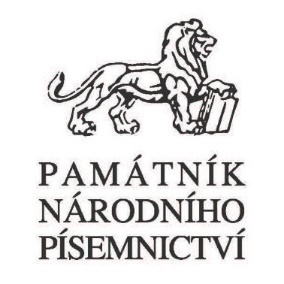 Koncepce sbírkotvorné činnosti Památníku národního písemnictví pro období let 2022–2026Mgr. Zdeněk Freisleben
ředitel 
Památníku národního písemnictví
Obsah Úvod 												3A. Koncepce sbírkotvorné činnosti Oddělení literárního archivu PNP 				4B. Koncepce sbírkotvorné činnosti Oddělení uměleckých sbírek PNP 				13C. Koncepce sbírkotvorné činnosti Oddělení knihovny PNP 					18ÚvodV roce 1992 byla novým statutem Ministerstva kultury ČR vymezena činnost Památníku národního písemnictví k shromažďování sbírky dokladů k vývoji literatury a knižní kultury v českých zemích včetně dokladů vážících se k životu, dílu a odkazu významných osobností české literatury a knižní kultury od 18. století do současnosti a sbírky uměleckých děl výtvarného umění. PNP sbírku tvoří 
na základě vědeckého poznání a vlastní koncepce sbírkotvorné činnosti.Tato první část předmětu hlavní činnosti instituce reagovala na změnu časového rozmezí fondů, podmínky akvizice a zpřístupnění všech materiálů, které například patřily k zakázaným. Souviselo to také s navracením majetku řádu premonstrátu a dalšími restitučními nároky. V tomto případě se jednalo především o historickou Strahovskou knihovnu, ale i klášterní sbírkové předměty uložené 
ve sbírkových fondech jednotlivých oddělení. Zároveň se vracel i sbírkový materiál dalším oprávněným majitelům, který v některých případech neměl souvislost s charakterem muzea, jednalo se například o antické památky. Právě to vše sehrálo i jistou roli ve vymezení časového období 
ve sbírkotvorné činnosti. I přes zmíněné restituční nároky tvoří vlastní sbírka PNP více než 12 procent národního kulturního dědictví uloženého v muzeích a galeriích ČR.   Na základě žádosti na MK ČR a ÚOHS byl dne 24. 10. 2010 usnesením Rady pro výzkum, vývoj                                 a inovace vysloven souhlas k zařazení PNP mezi výzkumné organizace. Pochopitelně i to mělo vliv 
na další sbírkotvornou činnost a formu nové koncepce, která souvisí i s propojením sbírek v jednotlivých odděleních, kterými jsou Literární archiv, Umělecké sbírky a Knihovna. Podstatně se zvýšila intenzita získávání a doplňování stávajících fondů zejména z 19. a 20. století, jejich odborné zpracování a prezentace. Program akvizice se v rámci spolupráce všech tří oddělení systematicky zaměřil na získávání části nebo celých archivů současných autorů. Důležitou složkou bylo také doplnění o autory exilové nebo ty, kteří nemohli z politických důvodů publikovat. Koupí, ale především dary bylo shromážděno a zpracováno množství cenných archivních dokumentů, které byly navíc doplněny audionahrávkami v rámci projektu Authentic. Právě forma vzájemné provázanosti jednotlivých oddělení při akviziční činnosti přispěla k získání řady osobních knihoven a exilové literatury a samizdatu z let 1948–1989, které dnes tvoří významné celky. Podobný charakter byl uplatňován i v Oddělení uměleckých sbírek, kdy se řada souvislostí přenáší 
do ostatních sbírkotvorných oddělení. Můžeme zmínit například rozsáhlou sbírku Jiřího Karáska 
ze Lvovic nebo kolekci související s experimentální poezií 60. let, případně řadu významných výtvarných děl v kontextu s osobnostmi literatury. Nezanedbatelnou součástí je i sbírka ex libris, která svým rozsahem tvoří významný prvek oddělení uměleckých sbírek. Nové je zaměření 
na autorské knihy významných výtvarných umělců. Současný charakter sbírkotvorné činnosti je směřován na vnímání literatury a s ní spojenými přesahy jako významná část svědectví o jednotlivých liniích vývoje uměleckého vyjádření a výpovědi.      A. Koncepce sbírkotvorné činnosti Oddělení literárního archivu PNP Sbírka evidenční číslo PNP/002–05–10/195002–ARCHIVÁLIE1. Východiska1.1. Status archivu, legislativní a metodická specifika v rámci PNPLA PNP je – obdobně jako další archivy ČR začleněné do struktury sbírkotvorných institucí zřizovatelů z ministerských resortů mimo MV ČR –, specifickým oddělením. Patří mezi archivním zákonem 
(č. 499/2004 Sb.) jmenované specializované archivy ČR. Jeho primární evidence je z tohoto důvodu vedena v systému PEvA II, využívaném jako základní evidenční nástroj celostátní archivní sítě. 
I pro pořádání svých sbírek archiv na rozdíl od dalších oddělení PNP využívá specifické softwarové aplikace odpovídající požadavkům Odboru archivní správy a spisové služby MV ČR, jež je pro archivu základní metodickou instancí.1.2. Programové a koncepční podkladyAkviziční činnost LA PNP a její tematické zaměření vychází ze Zřizovací listiny PNP z 27. 11. 2014 (viz www.pamatniknarodnihopisemnictvi.cz), v níž je v rámci vymezení předmětu činnosti instituce formulován cíl shromažďovat archivní materiály „k vývoji literatury a knižní kultury v českých zemích včetně dokladů vážících se k životu, dílu a odkazu významných osobností české literatury a knižní kultury od 18. století do současnosti“. Předkládaná koncepce navazuje na akviziční činnost realizovanou podle strategie stanovené v Koncepci rozvoje PNP na léta 2002–2007, v Koncepci rozvoje PNP na léta 2009–2014 a v Koncepci akvizice LA PNP 2015–2020. S ohledem na strategii akviziční činnosti v rámci celé instituce je důležité, aby akvizice LA PNP i nadále postupovala 
v součinnosti s ostatními sbírkovými odděleními PNP. Ta je výhodná pro účelnou kompletaci celků písemných pozůstalostí, knihoven i sbírek uměleckých děl předních literárních osobností minulosti.1.3. Stav a skladba sbírek LA PNPSbírky LA PNP se ke dni 31. 12. 2020 tvořilo 2 380 osobních a korporačních archivních fondů. Jejich skladba úzce souvisí s dějinami a různorodou akviziční činností instituce a jejich faktický základ lze spolehlivě doložit již k 30. letům 19. století. Z hlediska struktury sbírky (s přihlédnutím k tematickému zaměření písemností, jež zahrnují) lze vymezit v LA PNP následující základní skupiny archivních fondů:a) Celky svou povahou kulturněhistorické, související s dějinami NM, zvláště Knihovny NM a vlastního archivu, jenž se jako pododdělení Knihovny NM začal fakticky formovat již od počátku 20. stol. V pozdějším období, od počátku 50. let, na tyto celky navázaly akvizice fondů osobností a institucí spjatých s nově se utvořivším Památníkem národního písemnictví a jeho činností.b) Archivní fondy úzce související s českou literaturou a literaturou na území Čech a Moravy (případně s exilovými literárními aktivitami), a to jak v užším slova smyslu (pozůstalosti spisovatelů), tak spadající do širší sféry literárního života (fondy redaktorů, překladatelů, organizátorů literárního provozu, literárních vědců a teoretiků, nakladatelské a redakční soubory) od. 18. do 21. století.c) Archivní fondy osobností z dalších uměleckých a společenskovědních oblastí, zejm. divadla, výtvarného umění, hudby, filozofie, jazykovědy, národopisu, historie, sociologie, právní vědy, lékařství a dalších.d) Fondy sběratelů rukopisů a knih, celky úzce související s produkcí knih a materiálními aspekty jejich výroby. Kromě celků kolektorské povahy např. rovněž fondy knihtiskařů, typografů, knižních úpravců, knihvazačů, též sbírky bibliofilské apod.e) Sbírky velmi volně související s kulturním a společenským životem v Čechách a na Moravě 
19. až 20. století, jež byly do LA PNP předány vzhledem k prestiži i bohatému akvizičnímu rozpočtu instituce před rokem 1989 (v zásadě výhradně v 60.–80. letech 20. století). V některých případech lze shledávat např. díky bohatým souborům korespondencí významných literátů či reprezentantů kulturní obce, jež tvoří jejich obsah, jasné indicie pro uchovávání jednotlivých souborů v rámci sbírky LA PNP. V jiných případech je spojitost volnější.f) Fondy, jež byly do LA PNP předávány primárně v souvislosti s činností pracoviště na Starých Hradech u Libáně. Kromě celků podstatnou měrou souvisejících s literárním a kulturním životem 
19. a 20. stol. rovněž soubory vlastivědných pracovníků, kteří se podstatným způsobem převážně organizačně zapojovali do společenského života zejména na Jičínsku, Královéhradecku, resp. v celém širším regionu východních Čech; spojitost mezi jádrem sbírky LA PNP u těchto celků přitom není vždy zřetelná.Tato charakteristika je svou povahou rámcová. V konkrétních případech dochází nezřídka i uvnitř jednotlivých archivních souborů k míšení materiálů kategorizovaného ve výše uvedených skupinách. Některé celky, základním zaměřením zdánlivě nesouvisející s literární či kulturním zaměřením sbírkové instituce také bezprostředně doplňují profilové sbírky díky příbuznosti zůstavitelů s předními osobnostmi české literatury a kultury (např. fondy jednotlivých členů významných rodů Braunerů, Fričů či Pinkasů).1.4. Akvizice – přehled financování za období 1989–2020Podstatnou okolností, jež zásadním způsobem ovlivňuje možnosti získávání nových archivních celků jsou finanční prostředky věnované na nové akvizice. Následující tabulka shrnuje vývoj v této oblasti 
za poslední tři desítky let.2. Swot analýzaSilné stránkySpecializace sbírky v rámci sbírkotvorných institucí ČR (LA PNP je jediným akreditovaným archivem pro uchovávání fondů literární povahy).Odborné personální obsazení, motivace odborných pracovníků.Přímé kontakty na okruhy dědiců a vlastníků archivních materiálů týkajících se četných spisovatelů, organizátorů a institucí literárního života minulosti i současnosti.Prestiž pracoviště na veřejnosti, soustavně budované kontakty s médii, dobré renomé 
v odborných kruzích.Dodržování profesní etiky, ochota, slušnost a vstřícnost při jednání akvizice.Garance uchování celků unikátních pozůstalostí či sbírek archiválií, jejich kvalitní dlouhodobé uložení.Spolupráce s blízkými dalšími sbírkotvornými institucemi, např. s Národním archivem, Archivem hlavního města Prahy, Národním filmovým archivem, Archivem Národního muzea a dalšími.Slabé stránkyObecný nedostatek finančních prostředků na akvizice.Složitý a časově náročnější proces získávání prostředků na nákupy v případě vyšších nabídkových cen (program ISO), související nemožnost bezprostřední reakce na nabídku, resp. průběh aukcí.Neschopnost konkurovat nabídkou soukromým sběratelům a prodejním cenám na tržní bázi v síti antikvariátů.Přetrvávající významný rozdíl v koupěschopnosti ve srovnání s trhem zejména v ekonomicky vyspělých zemích (zejména EU).PříležitostiZvětšující se trh s archivními materiály v České republice, rostoucí cena písemností známých osobností.Mimořádné příležitosti k získání významných rukopisů s ohledem na měnící se ekonomickou situaci společnosti.Možnost intenzivnějšího využití stávajících kontaktů k prezentaci jednotlivých akvizic 
v médiích.Pozvolna se měnící povědomí společnosti o národních hodnotách minulosti i materiálních památkách s ní související, rostoucí význam národních symbolů.Vytváření podmínek pro vícezdrojové financování.HrozbySběratelský soukromý sektor a možnost zhodnocení investic.Stoupající význam zahraniční konkurence, nebezpečí prodeje archiválií na finančně lukrativnějších trzích (také nelegální vývozy).Přetrvávající obecně nedostatečné povědomí o významu literárních textů a starého rukopisného materiálu, možný nenávratný zánik jedinečných dokumentů při likvidaci pozůstalostí.Disproporce ve sbírkových fondech, riziko rostoucího množství materiálů z hlediska pozice původců v kulturním poli minoritních. Zejména se to týká aktivit regionálních, jež ve sbírce celonárodního významu mají být zastoupeny výběrově a reprezentativním vzorkem.Závěry analýzyAkviziční činnost by se měla opírat o cíleně a dlouhodobě budované renomé pracoviště.Vytvářet příznivé podmínky pro akviziční činnost v návaznosti na strategii výstavní a prezentační činnosti muzea, intenzivní připomínky výročí významných literárních osobností minulosti.Podporovat intenzivní a pokud možno pravidelné kontakty s aktivními spisovateli a institucemi literárního života, PNP by měl být místem, kde mohou prezentovat svá díla eventuálně i skupinové aktivity.Udržovat kontakty se soukromými sběrateli a antikvariáty nabízejícími písemnosti.Komunikovat se zřizovatelem ve smyslu zlepšování podmínek pro zlepšení finančních zdrojů na akvizice, eventuálně hledat cesty k zjednodušení a zrychlení agendy s ohledem 
na mimořádné nákupy.Pokusit se i v součinnosti se zřizovatelem do možnosti zapojit se do nákupů na aukcích, a to 
i zahraničních. 3. Sbírkotvorná strategie a ekonomické souvislosti akviziční činnosti3.1. Akcenty sbírkotvorné činnosti LA PNPV souvislosti s plánováním sbírkotvorné činnosti LA PNP pro sledované budoucí období je při zohledněním skladby fondů uvedené v rámci úvodní charakteristiky tohoto dokumentu (1.2.) nutné udržovat základní, profilové zacílení sbírky archivu. Její těžiště by mělo i v následujících letech spočívat v soustavném rozšiřování a doplňování celků literární povahy, resp. sbírek úzce souvisejících s literárním životem na území Čech a Moravy (a souvisejícího exilového života) 19.–21. stol. i jeho bezprostředními kulturními souvislostmi. Nadále tak budou kromě fondů spisovatelů, nakladatelů, organizátorů literárního života kompletovány též sbírky tematicky provázané s vydáváním a výrobou (primárně beletristických) knih, okruhem výtvarníků a odborníků z oblasti literární kritiky a vědy, jejichž činnost provází distribuci a recepci literární produkce. Mezi přetrvávající úkoly patří rovněž péče o fondy nakladatelů, bibliofilů, archivní celky mapující činnost specialistů a odborných pracovišť zaměřených na literární dějiny a dějiny knihy, primárně PNP a dalších specializovaných literárněvědných institucí. Cílem je v těchto oblastech sledovat nabídky, jež se průběžně budou objevovat, vhodnými soubory stávající sbírku doplnit, resp. kompletovat již získané celky. Akvizice směřující mimo takto vymezenou oblast bude nadále pečlivě zvažována, přijímány pak budou jen archivní soubory, u nichž lze prokázat úzkou spojitost se stávajícími sbírkami, resp. prioritami akviziční činnosti. V souvislosti s průběžnou analýzou stavu sbírky se pak nabízí možnost redukce sbírek v jejích neprofilových částech.3.2. Ekonomické aspekty akviziční činnostiVe srovnání s vybranými sbírkovými institucemi v ČR je, a to nejen z hlediska ekonomického, dominantním rysem akviziční činnosti LA PNP získávání nových přírůstků převážnou většinou formou darů. Tato tendence je patrná z uvedeného přehledu financování akviziční činnosti oddělení od roku 1989 (následující přehledová tabulka). Jde o strategii dlouhodobě vysoce úspěšnou, již se podařilo udržet i po léta, kdy dramaticky stoupají ceny a význam soukromých subjektů na trhu s antikvárními materiály. Omezený rozpočet pracoviště nadále vylučuje nákupy rozsáhlých pozůstalostních celků 
za tržních podmínek na aukcích či v antikvariátech. Pro udržení chodu akvizice, zejména v případě záchranných nákupů či hrazení alespoň symbolických částek za rozsáhlejší pozůstalostní soubory, je ovšem trvale nutné udržovat alespoň minimální roční akviziční rozpočet, jehož nástin je předložen 
v závěru tohoto bodu. V případě finančně náročnějších akvizic se počítá s využitím prostředků 
na mimořádné nákupy z programu ISO, každoročně vypisovaného Ministerstvem kultury ČR, od roku 2014 je však z institucionálních prostředků nutno hradit spoluúčast na těchto nákupech (minimálně 10 % z celkové částky). Vzhledem k nastíněnému specifickému charakteru akvizice hraje mimořádně důležitou roli síť kontaktů pracovníků LA PNP na spisovatele, významné postavy literárního života minulosti a jejich potomky či vlastníky jednotlivých souborů písemností, resp. na instituce, jež v literárním dění jednotlivých období hrály klíčovou roli. Vzhledem k tomu, že množství potenciálních zdrojů nových akvizic je rozsáhlé, zaměřuje se akviziční činnost v první řadě na soustavné monitorování informací 
o potenciálních akvizicích a komunikaci s rozsáhlým okruhem osob spojených s literárními kruhy minulosti. Vlastní zisk písemností je nezřídka výsledkem dlouhodobých jednání, přičemž je mnohdy obtížné stanovit termíny (úspěšného) završení akvizičních jednání, závisí do značné míry na vůli partnerů při akvizičním jednání. 3.3. Návrh rozpočtu na akvizici pro období 2022–20264. Konkrétní formování profilu sbírky, plánované akvizice4.1. Profilování sbírky LA PNP, návrhy výběrových delimitacíVzhledem k opakovaným plošným průzkumům stavu sbírky LA PNP, souvisejícím v posledním období zejména s rozsáhlými přesuny materiálu a jeho uložením do nových prostor (již realizované vyklízení mimopražských depozitářů v roce 2016 a související první etapa přesunu do nově vybudovaného Centrálního depozitáře PNP v Litoměřicích; aktuální přípravy vystěhování Strahova), byly v posledních letech shromážděny první podklady k dílčím potenciálním delimitacím fondů LA PNP. Záměrem je v této souvislosti alespoň zčásti redukovat skladbu sbírek o celky, které sbírku s ohledem na zmíněné priority sbírkotvorné činnosti doplňují jen okrajovým způsobem a jejichž archivní zpracování v dohledném období není vzhledem k omezené kapacitě pracoviště reálné. Badatelsky se přitom jedná mnohdy o velmi důležitý materiál, žádaný však zejména odbornou veřejností mimo oblast literatury a literární vědy. Primárně by tedy mělo jít o nezpracované rozsáhlejší soubory, jež se svou skladbou netýkají literatury, resp. literární či bezprostředně související kulturní komunikace období 18.–21. století. Jako příklad uveďme fondy V. Adámka (divadlo, DAMU), B. Bihellera (ministerský úředník), J. Dumka (odborný spisovatel), K. Chvalovského a K. Janečka (hudební skladatelé), J. Langa (politik a univerzitní činovník) či A. Otmara (vlastivědný pracovník z Turnovska). V následujícím období bude provedena detailní analýza uvedených celků, kontrola nabývací dokumentace (zejm. jednotlivých spisů o fondu) a podle jejich výsledku iniciována potřebná komunikace s Odborem archivní správy a spisové služby MV ČR a partnerskými sbírkovými institucemi předcházející vlastní delimitaci.4.2. Aktuálně probíhající a plánované akvizice LA PNPZ pohledu konkrétních tematického se akvizice LA ve střednědobém horizontu zaměřuje na:4.2.1. Doplňování tzv. zlatého fondu českého písemnictví od 18. do první poloviny 20. století. Pod toto označení jsou řazeni především autoři literárního kánonu či další významné osobnosti spojené s organizací dobového literárního života (redaktoři předních periodik, nakladatelé, překladatelé atd.). Ucelenější soubory archivů předních osobností zmíněného období sice jsou spíše výjimkou, přesto je, jak dokládají nedávné významné akvizice (fondy J. Florian a E. Janský, korespondence T. G. Masaryka J. S. Macharovi, rukopisy J. Zahradníčka, opakované doplňky osobního fondu K. Teigeho), nutno věnovat této oblasti soustavnou pozornost. Aktuální jednání, priorityJedním ze systémových kroků pro akviziční jednání k tomuto typu materiálů je navazování kontaktů s majiteli písemností, jejichž fondy jsou aktuálně zpracovávány či jejichž zpracování probíhá; 
v aktuálním a střednědobém časovém horizontu tak proběhly či probíhají akvizice materiálů souvisejících např. s dědici či vlastníky souborů J. Arbese, J. Herbena, F. Hrubína, K. Konráda, 
J. Kostohryze, F. Křeliny, J. Ortena, Z. Řezníčka, K. Teigeho, O. A. Tichého, J. Váchala, J. Wericha, J. Zahradníčka a dalších. Konkrétní fondy ovšem již mnohdy nemusejí být v rukou přímých dědiců, podstatou měrou je tedy akviziční činnost redukována na reakci na nabídku trhu, případně zprostředkování nabídek od majitelů, s nimiž akviziční pracoviště dosud nebylo v kontaktu, resp. 
o nich nemělo potřebné informace.4.2.2. Akvizice osobních fondů autorů a literárních skupin činných po roce 1945Klíčovou a pro relativní kompletaci zcela zásadní sféru představují nově získávané a průběžně doplňované fondy druhé poloviny 20. století přesahující často mnohdy do současnosti. Podstatnou část přitom tvoří celek autorů ineditních či společensky v různých obdobích marginalizovaných. V nedávné minulosti byla realizována řada výjimečných akvizic, jimiž byly do sbírky PNP doplněny klíčové celky několika poválečných generací české literatury a předních osobností literární vědy 
i dobového literárního života. Až na dílčí výjimky již sbírky LA PNP obsahují alespoň v reprezentativním výseku celky hlavních poválečných autorských uskupení (Skupina 42, skupina Ohnice, autoři Mladé fronty, poválečná generace katolických autorů, surrealisté, skupina Května, generace 60. let). Autoři (resp. jejich dědicové), jejichž fondy se ve sbírkách LA PNP nenacházejí již v minulosti v převážné většině obdrželi nabídku na uložení písemností. Nabídky pak bývají příležitostně opakovány.Aktuální jednání, priorityProběhla či jsou připravována akviziční jednání týkající se mj. písemností A. Brouska, Z. Barborky, 
E. Bondyho, A. Hamana, D. Hodrové, J. Honzíka, M. Honzíkové, M. Jankoviče, I. Klímy, R. Krátkého, 
E. Kriseové, L. Kundery, J. Meda, K. Miloty, O. Pavalové, J. Pokorného, A. M. Ripellina, P. Řezníčka, 
J. Stránského, L. Vaculíka, B. Volkové či I. Wernische. Z hlediska formy akvizičních jednání je preferován kontakt s autory, resp. jejich přímými dědici. 4.2.3. Akvizice archivních fondů exilu a osobností působících v zahraničíDalší soubor, o jehož soustavné doplňování usiluje akvizice LA PNP dlouhodobě, představují osobnosti a korporace literárního či kulturního života exilu či spjaté se zahraničím. Jde kromě redakčních či nakladatelských celků o pozůstalosti spisovatelů v užším i širším slova smyslu, literárních historiků a kritiků novinářů i organizačně činných osobností z různých exilových vln 
či obecně historických období. Aktuální jednání, priorityDoplňky k fondům a jednání o nových souborech archiválií vztahujících se k E. Brikciusovi, I. Divišovi, L. Grosmanovi, V. Hejlovi, P. Královi, K. Krolopovi, J. Ledererovi, V. Linhartové, F. Svejkovskému, 
S. Richterové a dalším.4.2.4. Akvizice fondů autorů oficiální literatury, populární literaturaSoustavná pozornost je ovšem věnována také archivním souborům souvisejícím s oficiální literaturou doby. S ohledem na autory do roku 1989 oficiálně publikujících (kromě množství spisovatelů, kteří již ve sbírkách LA PNP zastoupeni jsou) aktuálně proběhla či probíhají jednání týkající se např. archiválií J. Dietla, M. Horníčka, Z. Mahlera, S. Neumann, M. Švandrlíka. Z hlediska vertikální diferenciace literatury se přitom výběr zaměřuje jak na autory tzv. vysoké literatury, tak literatury populární či literatury zaměřené na specifické slupiny adresátů (děti, mládež). Je připraven seznam klíčových celků autorů a autorských okruhů, k jejichž doplnění do sbírek LA PNP bude zahájeno jednání.4.2.5. Akvizice archivů institucí literárního životaPoslední skupinu archivních souborů, jejichž kompletaci je třeba věnovat soustavnou pozornost, představují fondy institucí literárního života, zejména celky nakladatelské (a to jak z období 
19. století a 1. poloviny 20. století, tak v období poválečném a po roce 1990) či redakční. Aktuální jednání, priorityU fondů tohoto typu časově spadajících do doby před koncem druhé světové války platí totéž co pro osobní fondy. Jejich nabídka je spíše nahodilá, související s aktuální nabídkou trhu a aktivitou dědiců (nemalá část z původních dědiců archivních celků, jež jsou v zorném úhlu akvizice LA PNP, přitom již byla v minulosti oslovena). Spíše ojediněle se tak mohou objevit celky výjimečného významu, z poslední doby uveďme jako příklad fond jednotlivých členů nakladatelské rodiny Laichterů, kterými se podařilo profil sbírek LA PNP v nedávné době významně doplnit. Cílem soustavné akviziční činnosti jsou pak celky korporací působících zhruba od 60. let 20. století. Kromě průběžně doplňovaných souborů redakcí časopisů (např. Tvaru, Tváře ad.), nakladatelství (Dybbuk, Torst, Triáda) sem patří rovněž archivy dalších korporací (Obec spisovatelů, novější agenda Českého literárního fondu, PEN klubu apod.).5. Perspektiva budoucí sbírkotvorné činnosti: příprava akreditace digitálního archivuNovou tendencí v rámci akviziční činnosti, týkající se z podstatné části autorů střední a mladší generace, je stále frekventovanější nabídka archivních materiálů v digitální podobě (a to jak digitalizátů, tak tzv. new born digital archiválií). Na tento trend bude vbrzku nucena systémově reagovat celá sféra archivů v ČR, a to jak v rámci sítě státních, tak mezi specializovanými archivy, mezi něž LA PNP na základě platné legislativy spadá.V roce 2021 byly proto zahájeny přípravy akreditace LA PNP jako digitálního archivu. Jde o významný krok, který by měl otevřít cestu k budoucímu systematičtějšímu rozšiřování akvizičních aktivit 
na časový úsek vymezený zhruba obdobím posledních dvou dekád. V rámci příprav se vychází z metodických podkladů připravených Odborem archivní správy a spisové služby ve spolupráci 
s 5. oddělením Národního archivu a jsou shromažďovány podklady k technickému i personálnímu zabezpečení pracoviště v souvislosti s touto agendou. Jde přitom o zásadní krok koncepční, který bude fakticky znamenat vytvoření dvou paralelně působících archivních institucí se specifickými potřebami, vybavením. Vybavení vlastního digitálního archivního pracoviště bude i pro následující léta nutno kontinuálně doplňovat a obměňovat, přinese tedy mj. soustavné zatížení provozního rozpočtu instituce. Do konce roku 2021 bude zformulován a s příslušnými metodickými instancemi konzultován první návrh koncepce pracoviště s předběžnými finančními náklady, jež budou poté předloženy zřizovateli.B. Koncepce sbírkotvorné činnosti Oddělení uměleckých sbírek PNP1. Obecná ustanoveníKoncepce akviziční činnosti v Oddělení uměleckých sbírek (OUS) PNP souvisí s dlouhodobým cílem instituce – získávat výtvarná díla z období od konce 18. století do současnosti, která mají souvislost s literaturou a knižní kulturou. Část akvizic má návaznost na akviziční činnost a fondy Oddělení literárního archivu a knihovny PNP. Sbírkotvorný program OUS je výběrový a specializovaný. Záměrem je získávat klasické umělecké sbírkové předměty z uvedeného období, ale také současná umělecká díla vytvořená pomocí nových technologií. Oproti dřívějšku je program rozšířen o získávání prací mladých umělců a také uměleckých videí realizovaných pro novou expozici v novém sídle PNP/Muzea literatury v Praze 6 – Bubenči.Rámcový přehled oblastí:Ilustrace. Knižní grafika.Výtvarné práce spisovatelů, koláže básníků.Umění literárně činných malířů.Konceptuální díla kombinující obraz a text.Autorské knihy.Audiovizuální díla.2. Charakter uměleckých sbírek v rámci PNPOddělení uměleckých sbírek je odborné muzejní oddělení PNP. Metodicky se řídí zákonem 122/2000 Sb. – Zákon o ochraně sbírek muzejní povahy a o změně některých dalších zákonů. Dále se řídí závaznými předpisy MK ČR: Metodické pokyny a formuláře MK ČR, které se týkají správy sbírek muzejní povahy (viz https://www.mkcr.cz/metodicke-pokyny-a-formulare-622.html).Charakter a budování uměleckých sbírek PNP souvisí s dlouhodobým cílem instituce – získávat výtvarná díla z období od konce 18. století do současnosti, vztahující se k literární historii a knižní kultuře. OUS spravuje tři podsbírky zapsané v CES: Podsbírka 15 – Výtvarné umění, Podsbírka Jiná 25 – Karáskova galerie a Podsbírka Další 24 – Ex libris. 3. Stav a skladba sbírekSkladba uměleckých sbírek PNP zapsaná v CES.3.1. Podsbírka 15 – Výtvarné uměníZákladem podsbírky výtvarného umění PNP jsou osobní, sběratelské a nakladatelské fondy z první poloviny 20. století (např. J. Portman, A. Sáňka, J. Krecar, B. Pračka, J. Knytl, J. R. Vilímek, J. Otto, Družstevní práce, J. Váchal, V. Preissig, K.Teige, J. Konůpek a mnozí další). Součást podsbírky tvoří reálie z pozůstalostí z domácností a pracoven spisovatelů (např. B. Němcová, J. V. Sládek, J. V. Frič, 
J. Vrchlický, E. Krásnohorská, L. Mňačko, J. Ryba a další). Podsbírka výtvarného umění PNP obsahuje 
i mnohá díla současných autorů vztahující se k literatuře či knižní kultuře, např. ilustrace, grafická alba s literární tematikou, autorské knihy (např. K. Pacovská, F. Skála, P. Nikl, J. Róna, L. Vilhelmová, M. Raudenský a další). Sledovány jsou širší souvislosti mezi výtvarným uměním a literaturou, např. vztah mezi textem a obrazem (např. D. Chatrný, E. Ovčáček, M. Matzenauer, V. Mirvald, J. Severová, V. Vokolek, P. Richter, M. Polcar a další), projevy vizuální poezie (např. J. Kolář, B. Kolářová, 
S. Kociánová aj.), výtvarná činnost literátů (např. V. Nezval, L. Fuks, I. Wernisch, M. Koryčan, M. Šanda aj.) i volná tvorba literárně činných malířů a grafiků (např. F. Hodonský, M. Singer, D. Cajthaml aj.).3.2. Podsbírka Jiná 25 – Karáskova galeriePřevážná část podsbírky pochází z 2. poloviny 19. a 1. poloviny 20. století. Nejvýznamnější zastoupení v ní má české umění z období na přelomu těchto století (Karel Hlaváček, Josef Váchal, Vojtěch Preissig, Jan Konůpek aj.). Nejstarší výtvarná díla pocházejí ze 17. a 18. století a představují českou 
a evropskou grafiku a kresbu. Slovanské umění, zahrnující především polskou kolekci a tvorbu ruských meziválečných emigrantů, prezentují díla vzniklá do 40. let 20. století. Výtvarnou sbírku založil básník a sběratel Jiří Karásek ze Lvovic (1871–1951) v 90. letech 19. století. Jeho cílem bylo vytvořit grafický kabinet po vzoru vídeňské Albertiny. Na začátku 20. století rozšířil svůj sběratelský zájem o polské umění, které se posléze stalo základem budoucí slovanské galerie. 
V roce 1925 Karásek věnoval svou sbírku Československé obci sokolské a zpřístupnil veřejnosti 
v Tyršově domě na Malé Straně. Nová galerie vstoupila do povědomí veřejnosti pod názvem Karáskova galerie a byla řízena Jiřím Karáskem ze Lvovic téměř do jeho smrti. Od poloviny 20. let 
se sbírka rozrůstala přispěním řady členů Sokola a dary od českých, polských, ruských a dalších slovanských umělců. Od roku 1950 byla galerie řízena Kuratoriem. Výnosem ministerstva školství 
a kultury se Karáskova galerie v roce 1955 stala součástí muzejních sbírek PNP.3.3. Podsbírka Další 24 – Ex librisNejstarší sbírkové předměty podsbírky ex libris pocházejí z 19. století, převážná část podsbírky dokumentuje vývoj českého ex libris ve 20. století, zejména v jeho druhé polovině, a světové exlibris 90. let 20. století. Podsbírka ex libris byla založená v Chrudimi. Vznikla ze zájmové činnosti sběratelů, kteří od roku 1971 ustanovili místní Klub přátel výtvarného umění a začali pořádat pravidelné sjezdy sběratelů a přátel ex libris, od roku 1974 pořádali i pravidelná trienále českého ex libris. Z darů výtvarníků, sběratelů a odkazů sběratelských celků (Šchmid, Hradečný, Zděnovec) byla vytvořena významná kolekce ex libris, dokumentující vývoj české tvorby v tomto grafickém oboru. Na základě rozrůstající se sbírky bylo v Chrudimi založeno specializované oborové pracoviště muzejního typu 
s názvem Kabinet exlibris (1986). V roce 1991 byl Kabinet exlibris v Chrudimi spolu s fondem obsahujícím 55 000 ex libris připojen k PNP. Spolu se stávajícím fondem ex libris v oddělení uměleckých sbírek PNP tak vznikl jeden z největších souborů tohoto materiálu v České republice 
(155 000 ex libris). V roce 2019 bylo detašované pracoviště v Chrudimi zrušeno, což souviselo s přestěhováním sbírky ex libris do prostor Centrálního depozitáře v Litoměřicích. Tato podsbírka je systematicky doplňována o současnou produkci ze soutěžních přehlídek české tvorby ex libris anebo dary od sběratelů či umělců. Všechny podsbírky spravované OUS jsou umístěny v Centrálním depozitáři v Litoměřicích. Každoročně probíhá inventarizace 20 000 sbírkových předmětů. O výsledku inventarizace jsou vypracovávány zprávy, v nichž je zaznamenán také stav předmětů.  4. Charakter akvizice za období 1989–2020Po roce 1989 byla akviziční činnost OUS poznamenána Restitučním zákonem (1991), na jehož základě byly vráceny původním majitelům fondy Strahovská grafika, E. Lešehrad, A. Macek. Celkem to činilo cca 45 000 sbírkových předmětů. Současně pokračovalo získávání uměleckých předmětů vztahujících se k literatuře a knize. Obecné principy pro stanovení koncepce sbírkotvorné činnosti, zakotvené v zákoně 122/2000, vytvářejí rámec, v němž sbírkotvorná činnost probíhá. Podmínky pro akviziční činnost jsou stanoveny časově, předměty zapsané v chronologické evidenci musí být ve stanovené lhůtě tří let zpracovány v evidenci systematické. Tato podmínka limituje rozhodování kurátora při zařazování množství předmětů do sbírky. V období 1989–2020 byla průběžně doplňována sbírka ilustrací, knižní grafiky, knižních objektů a ex libris. Byla získávána dosud chybějící výtvarná díla spisovatelů a píšících výtvarníků. V návaznosti na původní fondy byly získány předměty z pozůstalostí spisovatelů a nakladatelů (např. Mňačko, Ryba, Leichter).   5. Swot analýzaSilné stránkyModerní depozitář.Centrální uložení sbírky.Kvalifikovaná práce kurátorů při výběru nových akvizic. Slabé stránkyOmezené finanční prostředky v rozpočtu instituce na nákupy uměleckých sbírkových předmětů.Omezená prostorová kapacita centrálního depozitáře pro ukládání sbírkových předmětů velkých formátů (např. obrazy, plastiky, nábytek z pracoven spisovatelů).Neexistence centrálního úložiště pro nová média, umělecká videa apod.PříležitostiMožnost využívat program MK ČR ISO/C na nákupy předmětů kulturní hodnoty mimořádného významu. HrozbyNedostatek finančních prostředků, zejména na nákup současného umění od žijících umělců z důvodu neexistence programu MK ČR pro příspěvkové organizace na nákup současného umění (program ISO/C se týká nákupu staršího umění a děl od nežijících umělců).Závěry analýzyK uspokojivému zajištění akvizičního programu OUS by bylo potřeba navýšit rozpočet 
na nákupy sbírkových předmětů v rámci instituce. Pomocí by bylo rozšíření programu MK ČR 
na nákup současného umění pro příspěvkové organizace MK ČR. Do budoucnosti bude třeba počítat s rozšířením depozitních prostor pro uložení sbírkových uměleckých předmětů v rámci rekonstrukce 3. budovy PNP v Litoměřicích. Také bude nutné zajistit úložiště pro uchování digitálních forem umění. 6. Sbírkotvorná strategie a ekonomické souvislosti akviziční činnostiNákup sbírkových předmětů v OUS je financován z rozpočtu PNP a na základě programu ISO/C. Řada předmětů je získaná darem od umělců, sběratelů nebo dědiců. Cena darů každoročně převyšuje cenu nákupů. Průměrně představuje cena darů pro OUS dvojnásobek oproti ceně realizovaných nákupů. V některých letech byla hodnota daru několikanásobná oproti prostředkům vynaloženým na nákup. Například v roce 2015 OUS získalo dar Jiřiny Hořejší (obrazy Toyen, Štyrského a Čapka) v celkové hodnotě 35 796 000 Kč, zatímco nákupy představovaly 130 000 Kč (z toho 100 000 Kč z programu ISO/C a 30 000 Kč z rozpočtu PNP). V roce 2021 OUS získalo darem umělecká díla v celkové hodnotě 327 300 Kč a zakoupilo z vlastních prostředků díla v ceně 160 500 Kč. 7. Profilování sbírky a návrhy výběrových delimitací OUS se dlouhodobě zaměřuje na výběrové akvizice odpovídající zaměření PNP. Delimitace do jiných institucí se provádí ojediněle. Souvisí to s charakterem předmětů OUS, které nezapadají 
do sbírkotvorných programů jiných institucí. V rámci interních delimitací se převádí materiál 
do literárního archivu (archiválie) nebo knihovny PNP (knihy, bibliofilie), který byl získán např. jako součást darů. 8. Sbírkotvorná strategie OUS PNP9. Aktuálně probíhající akviziceProbíhá doplňování stávajících fondů ilustrace 20. století (např. M. Marešová, A. Zábranský) 
a současné autorské knihy (např. knihy oceněné v soutěži Grafika roku 2019 a 2020). Probíhá jednání k získání doplňku fondu K. Teige z pozůstalosti O. Hilmerové (koláže, knižní návrhy).   10. EvidenceOUS postupuje podle Metodického pokynu MK ČR k evidenci a inventarizaci sbírkových předmětů. 
Při zápisu do CES se používá dvoustupňová evidence, tj. chronologická a systematická. Sbírkové předměty získané a zapsané do sbírkové evidence před nabytím účinnosti zákona 122/2000 Sb. jsou v některých případech zapsány pouze v chronologické evidenci. Jde například o rozsáhlý fond Vilímkovo nakladatelství zapsaný pod př. č. 376/58. Kurátoři OUS tento fond 10 let postupně zpracovávají a práce budou ještě několik let trvat. Fond obsahuje cca 85 000 sbírkových předmětů.C. Koncepce sbírkotvorné činnosti Oddělení knihovny PNP 1. Obecná ustanoveníČinnost PNP se opírá o existenci vlastní rozsáhlé sbírky tvořené doklady k vývoji literatury a knižní kultury v českých zemích, doklady vážícími se k životu, dílu a odkazu významných osobností české literatury a knižní kultury od 18. století do současnosti a sbírkou uměleckých děl výtvarného umění. Sbírka je od doby svého vzniku budována systematicky podle vlastní koncepce sbírkotvorné činnosti. Ta se pro každé období stává deklarací základních směrů, kterými je sbírkotvorná činnost jednotlivých oddělení PNP v daném časovém úseku naplňována. Za dobu existence PNP se zaměření sbírkotvorné činnosti výrazně proměňovalo, i s ohledem k této skutečnosti a ve snaze chybějící části ve sbírce doplnit věnuje PNP stejnou pozornost jak fondům nejnovějším, tak i fondům založeným v uplynulých desetiletích. 2. Sbírka PNPSbírka PNP byla zapsána do CES MK ČR dne 25. 9. 2002 pod evidenčním číslem 
PNP/002-05-10/195002. Sbírka je členěna na 5 podsbírek, tj. podsbírku 15 (výtvarné umění), 
18 (knihy), 19 (písemnosti a tisky), podsbírku 24 (ex libris) a Karáskovu galerii. Archiválie jsou podle 
§ 16 odst. 2 zákona č. 499/2004 Sb., o archivnictví a spisové službě a o změně některých zákonů evidovány jako součást Národního archivního dědictví (NAD).3. Charakter knihovny v rámci PNPCharakter knihovny je určen předmětem hlavní činnosti, jak je definován v platné Zřizovací listině PNP z r. 2014 (tj. knihovna shromažďuje sbírku dokladů k vývoji literatury a knižní kultury v českých zemích včetně dokladů vážících se k životu, dílu a odkazu významných osobností české literatury 
a knižní kultury od 18. století do současnosti). Knihovna spravuje podsbírku 19, podsbírku 18 
a odbornou knihovnu.4. PředmětPředpis upravuje způsob a rozsah sbírkotvorné činnosti sbírky PNP a vztahuje se na podsbírky 15 (výtvarné umění), 24 (ex libris) a Karáskovu galerii uložené v oddělení uměleckých sbírekꓼ 
na podsbírky 18 (knihy) a 19 (písemnosti a tisky) uložené v oddělení knihovny archiválie uložené v oddělení literární archivu. Předpis obsahuje zejména:a) očekávané výsledky sbírkotvorné činnosti za uvedené období, b) vnitřní priority při získávání nových přírůstků do sbírky,c) vnější priority při získávání přírůstků do sbírky,d) harmonogram pro inventarizaci archiválií a podsbírek podle priorit, e) kritéria pro vyřazování věcí ze sbírkové evidence z důvodů přebytečnosti.Předpis dále stanovuje zásady a organizaci činnosti Poradního sboru pro sbírkotvornou činnost PNP (dále jen Poradní sbor) obsažené v jednacím řádu Poradního sboru, který tvoří přílohu tohoto předpisu.5. Stav a skladba sbírek5.1. Podsbírka písemnosti a tisky (Podsbírka 19)Podsbírka 19 obsahuje rukopisy, staré tisky a knihy vydané do roku 1800. Vznikala od roku 1952, zpočátku zejména převzetím zrušených klášterních knihoven. V letech 1960−1991 byla doplňována nákupy. Podsbírka je umístěna v klimatizovaném depozitáři v Litoměřicích, její stav je průběžně sledován a zachycován během pravidelných inventarizací. 5.2. Podsbírka knihy (Podsbírka 18) Podsbírka 18 obsahuje především knihy z více než stovky knihovních celků z pozůstalostí českých spisovatelů a dalších osobností české kultury, nakladatelských archivních knihovních souborů 
a knihoven sběratelů. Po roce 1989 knihovna získala do podsbírky exilovou a samizdatovou knižní produkci, zahrnuty jsou zde rovněž tematické knihovní celky (např. knihy oceněné v soutěži 
o Nejkrásnější českou knihu od roku 1965 do současnosti). Nejvýznamnější část podsbírky tvoří individualizované exempláře s poznámkami, autografy a dedikacemi; strojopisy; bibliofilie; první, vzácná a ilustrovaná vydání. Pozn.: Individualizovaný exemplář knihy je základním znakem knižní muzejní sbírky a zároveň hlavním rozlišujícím prvkem muzejní knihovny a běžného knihovního fondu. Podsbírka je umístěna v několika depozitářích. V klimatizovaném depozitáři na Hájence a v Centrálním depozitáři v Litoměřicích. Další část podsbírky je umístěna na Strahově v nevyhovujícím depozitáři a část v depozitáři v Kladně. Obě se postupně odstěhují do Centrálního depozitáře v Litoměřicích. Stav je průběžně sledován a zachycován během pravidelných inventarizací. 6. Charakter akvizice za období 1989–2020Obecné principy pro stanovení koncepce sbírkotvorné činnosti, zakotvené ve sbírkovém zákonu z roku 2000, vytvářejí rámec, v němž akvizice probíhá. Podmínky pro akviziční činnost jsou stanoveny časově, předměty zapsané v chronologické evidenci musí být ve stanovené lhůtě tří let zpracovány v evidence systematické. Tato podmínka limituje rozhodování kurátora při zařazování předmětů 
do sbírky. Legislativní změny po roce 1989 zasáhly významným způsobem do předchozí koncepce akvizice PNP. Na prvním místě to byl restituční zákon, na jehož základě byla v letech 1991−2011 vydána většina historických knižních fondů (HKF). Vzhledem k úbytku těchto fondů a změně Zřizovací listiny v r. 2001 byly HKF pro aktivní doplňování uzavřeny. V roce 2002 byly HKF zapsány do centrální evidence sbírek (CES) jako podsbírka knih a písemností (19), která byla v následujícím období doplňována dary a nezařazenými exempláři ze svozů. Mimořádné nákupy sbírkových předmětů zhodnocující podsbírky byly realizovány jen v odůvodněných případech především v rámci některého z dotačních programů (např. v r. 2021 byl v rámci programu ISO MK ČR získán březinovský soubor knih z pozůstalosti Petra Holmana). Zrušení povinného výtisku zásadně změnilo podmínky pro získávání knih z aktuální knižní produkce bohemikální literatury pro podsbírku knihy (18). Bezplatná akvizice musela být zcela nahrazena vlastními finančními prostředky z rozpočtu PNP. Žádné kompenzace PNP nezískalo.7. SWOT analýza Silné stránkyInformovanost a zkušenosti kvalifikovaných zaměstnanců.Dlouhodobá spolupráce s distributorem knih, který poskytuje slevu.Kvalitní evidence a odborná katalogizace přírůstků pro získání aktuálního přehledu 
o akvizicích. Výsledky inventarizace pro získání přehledu o sbírkových předmětech, které je možné 
ze sbírky vyřadit.Slabé stránkyOmezený rozpočet na akvizici.Personální zajišťování retrokatalogizace (poddimenzovaný stav zaměstnanců).PříležitostiDary nakladatelství a osob z pozůstalostí.Využívání programu ISO MK ČR na výkup kulturních předmětů.HrozbyVyčerpání kapacity depozitáře.Závěry analýzy Naplňování koncepce sbírkové činnosti je podmíněno především zajištěním finančních prostředků na akvizici v dostatečné výši. V tomto ohledu je třeba využívat program ISO 
MK ČR na výkup kulturních předmětů. Dary z pozůstalostí jsou nenahraditelným zdrojem unikátů, do značné míry se podílejí 
na doplňování titulů důležitých pro zhodnocování sbírky PNP. Evidence, zpracování a výsledky inventarizace sbírkových předmětů poskytují pro koncepci sbírkové činnosti zpětnou vazbu, proto je důležité tyto činnosti zajistit kvalitním odborným personálem. Dostatečná kapacita depozitářů pro ukládání sbírkových předmětů rovněž ovlivňuje koncepci sbírkové činnosti.8. Sbírkotvorná strategie a ekonomické souvislosti akviziční činnostiNaplňování akvizičních úkolů vyplývajících ze Zřizovací listiny PNP je ovlivňováno omezenými podmínkami rozpočtu, vedle toho je využíván dotační program ISO MK ČR na výkupy předmětů kulturní hodnoty mimořádného významu. Omezené finanční prostředky na akvizici nahrazují dary získané především z pozůstalostí (v roce 2020 bylo získáno darem 794 sbírkových předmětů v celkové hodnotě 158 000 Kč). Nákupy a dary doplňují knihy získané z výměny s českými i zahraničními institucemi.Z analýzy akvizic ze sedmiletého období 2014−2020 vyplývá, že na cca 20 000 knih získaných dary z knižních pozůstalostí připadá 12 000 knih nakoupených per rollam. 9. Profilování sbírky a návrhy výběrových delimitací9.1. Podsbírka 18Kritéria pro zařazování knih do podsbírek jsou stanovena na základě vymezení předmětu hlavní činnosti PNP a dalších pomocných kritérií (zjišťování multiplikátů, stavu předmětu, ověřování cen 
na trhu). Kritériem pro vyřazování sbírkových předmětů z evidence z důvodu přebytečnosti je nesourodost se sbírkovými předměty a multiplicita (3. exemplář a další), z důvodu neupotřebitelnosti pak rozsáhlé poškození nebo dokonce fyzický zánik předmětu. Pro výběrovou delimitaci je navržena část knihovny Kurta Krolopa (příruční knihovna).9.2. Podsbírka 19Kritériem pro vyřazování sbírkových předmětů z evidence z důvodu přebytečnosti je multiplicita 
(3. exemplář a další), z důvodu neupotřebitelnosti pak rozsáhlé poškození nebo dokonce fyzický zánik předmětu.Pro výběrovou delimitaci jsou navržena germanika ze svozů a fond učebnic. Delimitace probíhají rovněž interně mezi jednotlivými odbornými odděleními. Posouzení kurátorského návrhu provádí Poradní sbor a schvaluje ředitel PNP.10. Koncepce sbírkotvorné činnosti
10.1. Podsbírka 18 (knihy)A. Výsledky sbírkotvorné činnostiPodsbírka knih jako součást sbírky PNP bude rozšířena v letech 2021–2025 celkem o cca 15 000 nových přírůstkových čísel (tj. cca o 3 000 přírůstkových čísel ročně). V rámci akvizice bude probíhat jak akvizice současné knižní produkce, tak akvizice retrospektivní.Vypovídací schopnost sbírky bude zvýšena zejména akvizicí dalších osobních knihoven, což se projeví v části podsbírky zaměřené na knižní kulturu a v kompletaci chybějících děl české literatury z období 1900–2020.B. Vnitřní priority získávání přírůstkůa) Akvizice se řídí dosud platnými principy pro budování knižní sbírky (podsbírka 18): Hlavním cílem akvizice je doplňovat českou beletrii tak, aby bylo dosaženo co možná nejúplnějšího obrazu české literatury, a to jak akvizicí aktuální produkce, tak pomocí retrospektivního doplňování sbírky (probíhá v závislosti na alokovaných finančních prostředcích).Dílčím cílem akvizičního plánu je rovněž zachycovat podobu české knihy – její výtvarnou, grafickou a typografickou stránku v návaznosti na již existující fondy. Hlavním zdrojem 
pro akvizici této části sbírky je soutěž Nejkrásnější české knihy roku.Další oblastí, na kterou se akvizice zaměřuje, je odborná literatura. Fond odborné literatury je budován tak, aby vytvořil badatelské zázemí pro studium české literatury. Tato doplňující literatura nemůže být úplným výčtem pomocných oborů, ale jen základním zdrojem informací, část odborné literatury není zařazena do podsbírky 18, ale do knihovního fondu. b) Retrospektivní akvizice:Podklady pro dosahování výše uvedených cílů akvizice vypracovává kurátor podsbírky 
na základě materiálů z inventarizace a analýzy fondů; těžiště retrospektivního doplňování spočívá ve spolupráci s Literárním archivem PNP. Zaměřujeme se na získávání osobních či institucionálních knihoven, jejichž majitelé mají v LA uloženu svou pozůstalost. Tento způsob akvizice ve formě spolupráce v rámci instituce rovněž umožňuje získat chybějící části knižní produkce.c) Akvizice současné produkce.C. Vnější priority při získávání přírůstkůVnější prioritou pro akvizici nových přírůstků do podsbírky 18 je získání dosud chybějících sbírkových předmětů zhodnocujících podsbírku 18, zejména:prvních vydání děl české literatury z let 1900–2020,děl české literatury z exilové a samizdatové knižní produkce z let 1938–1989,knihovních celků z majetku či pozůstalosti významných českých spisovatelů,sběratelů, literárních historiků a kritiků z let 1900–2020 (ve spolupráci s LA).D. Harmonogram pro inventarizaci podsbírky podle prioritV období 2021–2025 se předpokládá inventarizace sbírkových předmětů v rozsahu celkem 135 000 sbírkových předmětů, tj. průměrně 27 000 sbírkových předmětů ročně.Prioritou inventarizace bude postupná generální inventura přestěhovaných fondů z externích depozitářů do CDL.Plán každoroční periodické inventarizace části sbírky pro následující kalendářní rok navrhují vedoucí oddělení vždy v prosinci. Inventarizace části sbírky se provádí na základě příkazu ředitele/ředitelky, který vydává ředitel/ředitelka každoročně vždy v únoru.E. Kritéria pro vyřazování sbírkových předmětů z evidenceKritériem pro vyřazování sbírkových předmětů z evidence z důvodu přebytečnosti je nesourodost 
se sbírkovými předměty a multiplicita (4. exemplář a další). Posouzení kurátorského návrhu provádí Poradní sbor a schvaluje ředitel.10.2. Podsbírka 19 (písemnosti a tisky)A. Výsledky sbírkotvorné činnostiPodsbírka písemností a tisků jako součást sbírky PNP je pro aktivní doplňování uzavřena, v následujícím období 2021–2025 bude doplněna dary a dosud nezařazenými exempláři ze svozů v rozsahu 3 000 nových přírůstkových čísel. V další fázi budou zařazeny exempláře ze sbírkového celku knihovny bývalého cisterciáckého kláštera v Oseku, v uvedeném období let 2021–2025 půjde 
o 5 000 přírůstkových čísel. Nákupy špičkových sbírkových předmětů zhodnocujících podsbírku budou realizovány jen v odůvodněných případech v rámci některého z dotačních programů.Vypovídací schopnost podsbírky bude zvýšena zejména v oblasti vývoje české literatury poslední třetiny 18. století a dále o unikátní exempláře dokladující vývoj starší bohemikální literatury a knižní kultury.B. Vnitřní priority získávání přírůstkůVnitřní prioritou získávání nových přírůstků do podsbírky je zejména:rozšíření o sbírkové předměty, tj. bohemikální tisky a díla české literatury z let 
1701–1800, pocházející z klášterních knihovních celků původně umístěných v Kladrubech, které nebyly identifikovány jako majetek řádů a kongregací ve smyslu zákona v platném znění a zůstaly v majetku ČR.C. Vnější priority při získávání přírůstkůVnější prioritou při získávání nových přírůstků do podsbírky je výběrové získání dosud chybějících sbírkových předmětů zásadního významu pro zhodnocení této součásti sbírky PNP, zejména:bohemikálních tisků a děl české literatury z let 1770–1800,unikátních exemplářů spjatých s vývojem starší české literatury a knižní kultury.D. Harmonogram pro inventarizaci podsbírky podle prioritV období let 2021–2025 se předpokládá inventarizace sbírkových předmětů v rozsahu celkem 3 000 sbírkových předmětů, tj. průměrně 1 000 sb. předmětů ročně.Prioritou inventarizace jsou rukopisy, prvotisky a bohemikální staré tisky pocházející z let 1501–1800.Plán každoroční periodické inventarizace částí sbírky pro následující kalendářní rok navrhují vedoucí oddělení vždy v prosinci. Inventarizace částí sbírky se provádí na základě příkazu ředitele/ředitelky, který vydává ředitel/ředitelka každoročně vždy v únoru. E. Kritéria pro vyřazování sbírkových předmětů z evidenceKritériem pro vyřazování sbírkových předmětů z evidence z důvodu přebytečnosti je multiplicita 
(3. exemplář a další), z důvodu neupotřebitelnosti pak rozsáhlé poškození nebo dokonce fyzický zánik předmětu.11. EvidenceOddělení knihovny nemá žádné předměty zapsané pouze v chronologické evidenci. Knihy jsou evidovány paralelně v chronologické a systematické evidenci.12. Aktuálně probíhající akviziceV rámci akvizice probíhá jak doplňování současné knižní produkce nákupem a výměnou, tak akvizice retrospektivní především dary z pozůstalostí. Vypovídací schopnost podsbírky 18 je zvyšována zejména akvizicí dalších osobních knihoven (díky nim je postupně doplňována část podsbírky zaměřená na knižní kulturu a kompletovány jsou chybějící díla české literatury z období 1900–2020).13. Perspektiva budoucí sbírkotvorné činnostiV koncepci sbírkotvorné činnosti na další období je třeba zohlednit dějiny středoevropského regionu, konceptualizovat akvizici literatury s ohledem na principy interkulturality a transkulturality, které jsou s literaturou vznikající v regionu Prahy a českých zemí spjaty.13.1. Podsbírky 18 a 19Podklady pro dosahování výše uvedených cílů akvizice budou postupně vypracovány kurátory podsbírek na základě materiálů z inventarizace a analýz fondů, zvláštní pozornost bude věnována období před rokem 1948. Retroakvizice bude probíhat výběrově podle osobností, nakladatelů, literárních skupin apod. Těžiště retrospektivního doplňování bude nadále spočívat ve spolupráci s Literárním archivem a Uměleckými sbírkami PNP, která umožňuje získat chybějící části knižní produkce a individualizované exempláře. Podsbírka 19 bude doplňována bohemikálními tisky děl české literatury z let 1770–1800 a unikátními exempláři spjatými s vývojem starší české literatury 
a knižní kultury.14. Digitalizaci sbírkových předmětů v souvislosti s projektem Bookreport.czOddělení knihovny má na starost digitalizaci knih zveřejňovaných na portálu Book Report. Jedná 
se o soutěžní exempláře knih (soutěž NČKR), které jsou zařazovány do sbírky PNP. K těmto knihám jsou pořizovány digitalizáty, které jsou zveřejněny spolu se záznamy na webové aplikaci portálu Book Report.Památník národního písemnictví2022Koupě – počet kartonů (zaokrouhleno)Koupě – PNPKoupě –ISO, před 2010 chybí podkladyDary – počet kartonů (zaokrouhleno)Dary – cena celkem (odhad)Koupě – cena za karton1989      626   839.715            1       1.000  13421990      372   635.172             2       4.000  17071991      245   852.749           53     30.000  34811992      129   420.000           30     16.900  32501993      130   286.000           47     58.900  22031994      376   868.000             8     16.200  23081995      122   919.000           61     28 000  75021996      276   419.000         302   267.510  15191997      139   220.000         190   269.100  15821998      2191.061.000         283   239.900  48281999      119   454.000         3483.639.400  38032000      208   252.000         232   606.900  12092001      150   578.250         2981.300.800  38562002        26   361.850         2442.240.700139172003        79   284.320         356   506.000  35992004        24   100.880         2871.554.800  42032005        90   376.300         4154.448.000  41812006        54   840.640         2282.675.000155672007      152   436.000         195   930.000  28682008      105   534.361         2692.252.000  50892009        68   120.000         2813.277.000  17652010      221     50.000190.000        1421.830.000  10862011        56     51.000250.000        3281.621.000  53752012        13    /+12/     49.100/215000ISO/        2892.325.000/10.564/2013         25     50.000600.000        4715.662.000 12.0212014           0              0         3544.031.000         02015         10   200.000(doplatek ISO)1.500.000         3406.210.000170.0002016        38    /+ 3/150.000/45.000ISO/         3025.571.0005.0002017      164   121.000+ 29.000(doplatek ISO)/261.000 ISO/         3918.826.0002.500201829149.000+ 20.000(doplatek ISO)/180.000 ISO/         3875.100.00012.000201941138.000+ 29.000(doplatek ISO)+ 12.000(doplatek ISO)/261.000 ISO//108.000 ISO/         4554.048.00013.3002020164150.0507137.035.000960OLA20222023202420252026a) PNP příspěvekb) plán ISOa) 320.000 Kčb) 250.000 Kč a) 350.000 Kča) 380.000 Kč a) 420.000 Kča) 450.000 Kč2022Průběžně doplňovat sbírku ilustrací, knižní grafiky, koláží básníků, autorských knih a lettristických prací. Získávat také umělecká díla s využitím nových technologií. Plánovány jsou máchovské cykly O. Hamery a M. Mulače, experimentální knihy J. Černického a M. Černické, videa k nové expozici PNP/Muzea literatury od V. Houdka, J. Jansy, D. Culkové a Š. Koudely. 2023Průběžně doplňovat sbírku ilustrací, knižní grafiky, koláží básníků, autorských knih a lettristických prací. Získávat také umělecká díla s využitím nových technologií.Plánováno je doplnit sbírku o klasické ilustrace od A. Zábranského a návrhy prostorových knih V. Kubašty. Doplnit fond grafiky B. Reynka. Získat koláže V. Shocka, P. Holeky aj. 2024Průběžně doplňovat sbírku ilustrací, knižní grafiky, koláží básníků, autorských knih a lettristických prací. Získávat také umělecká díla s využitím nových technologií.Záměr: doplnit fond grafiky B. Reynka, získat ilustrace a knižní návrhy od výtvarníků oceněných na NČKR a nově realizované autorské knihy mladých autorů.2025Průběžně doplňovat sbírku ilustrací, knižní grafiky, koláží básníků, autorských knih a lettristických prací. Získávat také umělecká díla s využitím nových technologií.Záměr: získat ilustrace a knižní návrhy od výtvarníků oceněných na NČKR a nově realizované autorské knihy mladých autorů.2026Průběžně doplňovat sbírku ilustrací, knižní grafiky, koláží básníků, autorských knih a lettristických prací. Získávat také umělecká díla s využitím nových technologií.Záměr: získat ilustrace a knižní návrhy od výtvarníků oceněných na NČKR a nově realizované autorské knihy mladých autorů.